Муниципальное бюджетное образовательное учреждение«Средняя общеобразовательная школа с углубленным изучением отдельных предметов»Петропавловск – Камчатского городского округа «Утверждаю»                                                                       «Согласовано»Директор МБОУ                                                                   зам. Директора поУВР«Средняя общеобразовательная школа №34                     ________________________________с углубленным изучением отдельных                             «____________»_________2014г.предметов»______________________/М.Б. Дулина/ «___________»___________________2014г.Рабочая программа внеурочной деятельности по общекультурному направлению для обучающихся 2-б класса«Путешествие по стране этикета»на 2013 – 2014 учебный год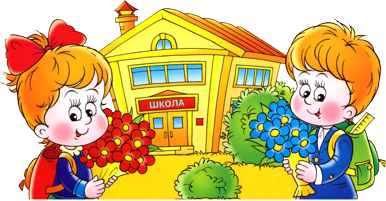 Орлова Людмила Владимировна СодержаниеПояснительная записка Требования к уровню подготовки обучающихсяСодержание рабочей программы «Путешествие по стране Этикета» Календарно – тематический план Средства контроля Учебно – методические средства обученияПояснительная записка   Программа внеурочной деятельности «Путешествие в страну этикета» по духовно – нравственному направлению основана:На Законе Российской Федерации «Об образовании».На концепции духовно-нравственного развития и воспитания личности гражданина России.На ФГОС «Приказ №373 от 6 октября 09г». Зарегистрирован Минюстом России 22.12.09 рег. № 17785 п.19.3На примерных программах внеурочной деятельности. Начальное и основное образование / (В.А.Горский, А.А.Тимофеев, Д.В. Смирнов и др.); под ред. В.А. Горского.- М.: Просвещение, 2010.-111с. – (Стандарты второго поколения).- ISBN 978-5-09-021779-8 На программе А.И. Шемшуриной «Этическая программа в начальных классах» На авторской программе Фроловой Валентины Ивановны Муниципальное общеобразовательное учреждение ГИМНАЗИЯ  № 87 Краснодарский край, г. Краснодар, 2011г.Данная образовательная программа была составлена на основе  программы А.И. Шемшуриной «Этическая программа в начальных классах» в соответствии с требованиями Федерального государственного образовательного стандарта начального общего образования, с учетом образовательного процесса школы и реализуется в рамках раздела учебного плана «Внеурочная деятельность» по направлению «Духовно- нравственное».Программа адресована учащимся 3 классов  и рассчитана на 50 часов в  год.Периодичность занятий – 1 час в неделю.Программа реализуется учителями начальных классов. Кризис человечности, захвативший все слои населения, является следствием, за которым стоит причина – дефицит духовности общества и человека. Поэтому важнейшим объектом познания в школе должен быть человек, его мировосприятие, отношение к самому себе, окружающим людям, к природе.Приоритетной целью российской системы образования является развитие учащихся: личностное, познавательное,духовно-нравственное. Личность ученика становится центром внимания педагогики. Для реализации этой цели разработан Федеральный государственный стандарт второго поколения, предусматривающий в учебном плане образовательных учреждений раздел «Внеурочная деятельность» по различным направлениям развития личности. Нормативно-правовой и документальной основой Программы духовно-нравственного развития и воспитания учащихся на ступени начального общего образования являются Закон Российской Федерации «Об образовании», Стандарт, Концепция духовно-нравственного развития и воспитания личности гражданина России.В соответствии с требованиями Стандарта, Концепция и Программа духовно-нравственного развития и воспитания учащихся являются ориентиром для формирования всех разделов основной образовательной программы начального общего образования.По словам академика Д.С.Лихачёва «мы не выживем физически, если погибнем духовно». Процессы развития нашего общества, которые ориентированы на рыночную экономику, привели не только к отчуждению между людьми, но и к потере жизненных ориентиров. Под угрозой оказались нравственные ориентиры жизни, моральная культура. Кризис общества вызвал кризис человека. А это, прежде всего потеря внутренних духовных ценностей человеческой жизни. Однако воспитание Человека в человеке возможно только в том случае, если осознана необходимость этого и возникает стремление собственное несовершенство преобразить в нечто более совершенное. Следовательно, исцеление общества необходимо начинать с «исцеления» самого человека.Приобщение детей к духовным богатствам человечества будет способствовать формированию гармоничной, творческой личности будущего человека, способной к сопереживанию, распознаванию добра и зла, доброжелательному отношению ко всему окружающему, овладению своими эмоциями и чувствами, пониманию величия человеческой жизни и умению найти своё место в ней.Программа духовно-нравственного развития образовательного учреждения содержит теоретические положения по формированию целостной образовательной среды и целостного пространства духовно-нравственного развития младшего школьника, определяемого как уклад школьной жизни интегрированного в урочную (окружающий мир, литературное чтение, русский язык), внеурочную, внешкольную, семейную деятельность учащихся. Современное политическое, социальное и экономическое развитие указывает перспективную созидательную цель – общечеловеческое нравственное совершенствование. Сегодня требуется новый тип образованности личности. Она должна быть не столько много знающей, сколько легко ориентирующейся в сложных проблемах современности, высоконравственной, ответственной за себя, своих близких, культуру, природу, страну. Для будущего гражданина России необходимо знать курс этической грамматики. Являясь неотъемлемой частью духовной культуры, она способствует нравственному совершенствованию человека. Поэтому в школе так необходимы уроки, посвящённые этическому воспитанию личности человека и способные сохранить и развить в ребёнке стремление к духовным ценностям человеческой жизни, которые могут сохранить душу его от разъедающего практицизма окружающей среды.Актуальность и социальная значимость данного курса состоит в том, что он призван помочь растущему человеку в постижении норм человеческих отношений и на их основе искать путь самовоспитания, саморазвития. Курс предполагает активное включение в творческий процесс учащихся, родителей, учителей, классных воспитателей.Практическая значимость данного курса состоит в том, что отношение к окружающей действительности формируется в совместной деятельности учителя и учащихся, а нормы нравственного поведения «выращиваются» с 1 класса.Курс «Путешествие по стране Этикета» является неотъемлемой и необходимой частью целостного образовательного процесса школы, так как соответствует её стратегической цели: «Создание условий для достижения нового качества образования, всестороннего развития личности учащихся». Ценностные ориентиры содержания программы    Содержание программы раскрывает правила нравственного поведения и тот внутренний механизм, который определяет их сущность (потребность выполнять правила на основе понимания их необходимости; мотивация поведения, поступка, т.е. желание, стремление делать людям добро и не причинять зла, неудобства, неприятности).3класс.  Развитие способности увидеть нравственную ситуацию. Осознание нравственных правил как ориентира поступка: ситуация – поведение – правило; от правила – к поведению. Оценка нравственных поступков.Внутреннее принятие правил и норм нравственного поведения. Стремление к выполнению норм. Переход от социального контроля (учитель, родители, дети) к самоконтролю. Формирование у детей понимания, что их нравственное взросление идёт от поступка к нравственным качествам на основе правил.Цель настоящей программы:освоение учащимися норм нравственного отношения к миру, людям, самим себе.Задачи:развивать духовное единство между детьми и учителем, устанавливать взаимное доверие;предоставить возможности ребёнку проявить себя и своё отношение к окружающему миру;научить детей всматриваться в мир, в людей, которые рядом, учить строить с ними отношения;прививать детям стремление к постоянному познаванию, убеждать, что каждый может объявить войну своему невежеству.Данная программа позволяет учащимся второго класса познакомиться с основными знаниями в области этики и этикета и закрепить их на практике.Программа состоит из 4 крупных разделов:1. Этика общенияЭтикетЭтические нормы отношений с окружающимиЭтика отношений в коллективеОсновным методом преподавания является игровой тренинг. Вся информация теоретического характера даётся либо в виде игры, где учащиеся сами ищут ответы на вопросы темы, либо в виде работы с таблицами-плакатами. Навыки, которые должны приобрести учащиеся, появляются в процессе разыгрывания ситуационно-ролевых игр по заданиям игровых карточек. Формы и виды деятельностиигровая;познавательная;краеведческая;сюжетно - ролевые игры;просмотр мультфильмов;посещение выставочных залов и музеев;походы в театр;конкурсы;посещение библиотек;праздники.Планируемые результаты освоения учащимися программы внеурочной деятельностиВ результате прохождения программы внеурочной деятельности предполагается достичь следующих результатов:Первый уровень результатов – учащиеся должны знать о моральных нормах и правилах нравственного поведения, в том числе об этических нормах взаимоотношений в семье, между поколениями, носителями разных убеждений, представителями различных социальных групп. Для достижения данного уровня результатов необходимо:      сформировать позитивное отношение учащихся к занятиям этической грамматикой и к этическим нормам взаимоотношения с окружающими. Второй уровень результатов - получение обучающимися опыта переживания и позитивного отношения к базовым ценностям общества.Для достижения данного уровня результатов необходимо:Воспитать взаимоотношения обучающихся на уровне класса, то есть  дружественной просоциальной среды, в которой каждый ребенок получает практическое подтверждение приобретенных знаний и начинает их ценить. Учащиеся должны получить опыт взаимодействия со сверстниками, старшими  и младшими детьми, взрослыми в соответствии с общепринятыми нравственными нормами.               Третий уровень результатов -  получение обучающимися опыта самостоятельной общественной деятельности, ощущение себя гражданином, социальным деятелем, свободным человеком. Для его  достижения необходимо:сформировать навык взаимодействия обучающихся с представителями различных социальных субъектов, в том числе за пределами образовательного учреждения, в открытой общественной среде.С переходом от одного уровня результатов к другому существенно возрастают воспитательные эффекты:на первом уровне воспитание приближено к обучению, при этом предметом воспитания как учения являются не столько научные знания, сколько знания о ценностях;на третьем уровне создаются необходимые условия для участия обучающихся в нравственно ориентированной социально значимой деятельности.Переход от одного уровня воспитательных результатов к другому должен быть последовательным, постоянным.В результате реализации настоящей программы могут быть достигнуты следующие воспитательные результаты:начальные представления о моральных нормах и правилах нравственного поведения;нравственно-этический опыт взаимодействия со сверстниками, старшими и младшими детьми, взрослыми в соответствии с общепринятыми нравственными нормами;неравнодушие к жизненным проблемам других людей, сочувствие к человеку, находящемуся в трудной ситуации;способность эмоционально реагировать на негативные проявления в детском обществе и обществе в целом, анализировать нравственную сторону своих поступков и поступков других людей;уважительное отношение к родителям, к старшим, заботливое отношение к младшим;знание традиций своей семьи и образовательного учреждения, бережное отношение к ним.Занятия по данной программе будут способствовать достижению планируемых результатов Основной образовательной программы  МБОУ «Средняя школа №34 с углубленным изучением отдельных предметов»Формы учета оценки планируемых результатовОпросНаблюдениеДиагностика:нравственной самооценки;этики поведения;отношения к жизненным ценностям;нравственной мотивации.Анкетирование учащихся и родителей Содержание программы «Путешествие в страну Этикета» 3классРаздел 1. Этика общения (10 часов)Тема 1. Здравствуйте все!«Здравствуйте!» Что означает это слово? Это проявление доброжелательного отношения к каждому. Это значит начать встречу с доброжелательности, с улыбки.Тема 2. Будем беречь друг друга.Встреча с феей Добра. Есть страна, где хозяйничает фея Зла. Она сделала так, что люди разучились беречь друг друга. В этой стране все печально и трудно. Фея Добра учит быть вежливыми, внимательными, уважительными, доброжелательными, благодарными. Тема 3. Будем беречь друг друга. Практическое занятие.Тема 4. Дружим с добрыми словами.Идет работа по «превращению» слов. Жадность заменяется щедростью, зависть – доброжелательностью, расположенностью, добродушием. Грубость – нежностью, лаской, снисходительностью. Жестокость – жалостью, сочувствием и т.д.Тема 5. Любим добрые поступки.Учимся видеть добрые поступки вокруг. Разучивание песни кота Леопольда о добрых делах. Соединение добрых слов и добрых поступков в единую цепочку. Тема 6. Любим добрые поступки. Рассказы детей о совершённых ими добрых поступках.Тема 7. Подари дело и слово доброе.Высказывания детей, особенно о тех, кого не всегда любят и замечают в классе, всего того хорошего, чего он заслужил. Дополнение этих характеристик учителем. Запись этих высказываний на диск– это память для ребят.Тема 8. Умеем общаться.Чтобы быть приятными окружающим и себе, надо соблюдать определенные правила. Главное из них – проявлять уважение к другому человеку: уметь видеть его настроение и считаться с ним, уметь поддержать интерес, считаться с желанием другого, уступать ему.Тема 9. Каждый интересен.Дети говорят стоящему (по очереди), чем он им интересен. Учитель добавляет, где необходимо, свои суждения. Подчеркнуть, как интересно в классе, когда каждый имеет свою изюминку, и всем от этого хорошо.Тема 10. Подарок коллективу.Устраивается общий праздник общения, где каждый дарит коллективу подарок: выдумку, песенку, рассказ …Раздел 2. Этикет (12 часов)Тема 11. Премудрости дедушки Этикета.Этикет – свод правил поведения человека в разных жизненных ситуациях. Постижение этой мудрости, чтобы достойно жить среди людей.Тема 12. За столом с дедушкой Этикетом.Коллективное чаепитие. Обыгрывание ситуаций поведения за столом. Тема 13. За столом с дедушкой Этикетом. Обыгрывание ситуации «В гости к другу»Тема 14. Школьные правила этикета.Разыгрывание сценок поведения в раздевалке, встреча с классом, поведение в столовой, на уроке. Дети импровизируют ситуации. Тема 15. Школьные правила этикета. Работа в группах.Тема 16. Когда рядом много людей.Разрабатывается ряд правил поведения в общественных местах: на улице, в магазине, в транспорте, в театре, в музее, в библиотеке. Коллективная работа.Тема 17. Когда рядом много людей. Работа в группах. Обыгрывание ситуаций.Тема 18. Как решать семейные проблемы.Обсуждение волнующих детей семейных проблем: чтобы не произошла ссора, чтобы не было крика, чтобы нравилось быть дома.Тема 19. Чистый ручеек вашей речи.Дети импровизируют, передавая разговор у «костра» воображаемых героев. Речь должна быть полноводной, как река, ничто не должно мешать ее течению, засорять ее поток.Тема 20. Встречаем Новый год.Классный «Огонек» с праздничным столом. Темы 21, 22. Повторение и обыгрывание понравившихся ситуаций. Раздел 3. Этика отношений с окружающими (11 часов)Тема 23. Душа – это наше творение.Рисование любимого сказочного героя, наделенными теми качествами, какими хочет обладать ребенок. Обсуждение ситуаций: «Я плачу, когда …», «Я смеюсь, когда …», «Я радуюсь, когда …»Тема 24. Отворите волшебные двери добра и доверия.Душевные силы могут изменить жизненные ситуации: чтобы не остаться одиноким, добро украшает мир, делает его разнообразнее. Волшебные двери сердца – двери добра и доверия.Тема 25. Хорошие песни к добру ведут.Дети поют ту песню, которую выбирает большинство. Рисование любимых героев песен. Выставка рисунков. Тема 26. Хорошие песни к добру ведут. Игра «Угадай мелодию»Тема 27. Вглядись в себя, сравни с другими.Размышление о главном в человеке. Все мы разные, у каждого свое мироощущение и представление о жизни. Каждый человек индивидуален. Вглядываясь в себя и в других, мы задумываемся о хорошем и плохом.Тема 28. Помоги понять себя.Диалог, в котором дети раскрываются друг перед другом: где живет, с кем проводит время, какая семья, что больше всего любит делать дома, что интересно, что не любит и т.д.Тема 29. О настоящем и поддельном.Настоящее – это то, что реально существует и влияет на наши чувства, поступки, жизнь. И это не только все живое: люди, животные, природа, но и понятия, которые определяют наши отношения ко всему окружающему.Тема 30. Тепло родного дома.Часто ли всей семье собираемся и обсуждаем общие и наболевшие проблемы? Тепло дома должно согревать всех его обитателей.Тема 31. Поздравляем наших мам.Занятие в виде праздник. Приглашаем мам, бабушек, сестер, дарим им тепло и подарки. Выставка рисунков «Портрет моей мамы, бабушки, сестры».Тема 32. Цветы, цветы – в них Родины душа.Цветы – это живое воплощение, отклик Родины на наше чувство, живая ниточка, связывающая нашу жизнь с местом, где мы родились.Тема 33.Когда солнце тебе улыбается.Итоговое занятие – праздник весны и песни. Этика отношений в коллективе (7 часов)Тема 34. Чтобы быть коллективом.Постановка задачи: преодолеть все плохое в коллективе. Каждый намечает свой путь, каждый сам себе дает задание в этом пути. И радость тоже общая.Тема 35. Коллектив начинается с меня.Как жить в коллективе, будучи очень разными? Что считать хорошим в коллективе, что плохим? Рассматривание сходных позиций к другим людям, друг к другу. Качества, которыми надо обладать, чтобы: считаться твоим другом; заслужить твое уважение; вызвать симпатию.Тема 36. Подарок коллективу.Занятие проводится по традиционной методике.Тема 37. Секретные советы девочкам и мальчикам.Вопросник отдельно для мальчиков и девочек, заполнение секретных карточек. При обсуждении заполняется общий «свиток».Тема 38. Скажи себе сам.Каждый пробует написать, чем он доволен в самом себе, а чем нет и почему. Задание на будущее и цель, как достичь намеченное.Тема 39. Вот и стали добрей и умней.Путешествие по лабиринту мудрых откровений, которые помогли нам лучше понять себя, других, стать строже к себе и добрее, снисходительнее к другим, помогли стать умней и добрей. Тема 40. Подари другому радость.Тема 41. От чего зависит настроениеТема 42. Не стесняйтесь доброты своейТема 43. Мой дом – моя семьяТема 44. В труде человек хорошеетТема 45. Присмотритесь друг к другуТема 46. Подарок коллективуТема 47. Я, ты, мы.Тема 47. О дружбе мальчиков и девочекТема 47. Не хуже другихТема 47. «Скажи себе сам».Тема 47. Храни достоинство свое повсюду, человек!Тема 47. Школе посвящается. Праздник. Заключительный праздник со всеми элементами этической направленности.Календарно - тематическое планирование 3 классТеоретических занятий – 20 Практичеких занятий - 33Диагностика нравственной воспитанности 
Методика №1: диагностика нравственной самооценки.Инструкция: 
Учитель обращается к ученикам со следующими словами: "Сейчас я прочитаю вам 10-ть высказываний. Внимательно послушайте каждое из них. Подумайте, насколько вы с ними согласны (насколько они про вас). Если вы полностью согласны с высказыванием, оцените ваш ответ в 4-е бала; если вы больше согласны, чем не согласны - оцените ответ в 3-й бала; если вы немножко согласны - оцените ответ в 2-а бала; если вы совсем не согласны - оцените ответ в 1 -н бал. Напротив номера вопроса поставьте тот бал, на который вы оценили прочитанное мной высказывание". Пример: 1. - 3; 2. - 4 и т.д. Текст вопросов: 1. Я часто бываю добрым со сверстниками и взрослыми. 2. Мне важно помочь однокласснику, когда он попал в беду. 3. Я считаю, что можно быть не сдержанным с некоторыми взрослыми. 4. Наверное, нет ничего страшного в том, чтобы нагрубить неприятному мне человеку. 5. Я считаю, что вежливость помогает мне хорошо себя чувствовать среди людей. 6. Я думаю, что можно позволить себе выругаться на несправедливое замечание в мой адрес. 7. Если кого-то в классе дразнят, то я его тоже дразню. 8. Мне приятно делать людям радость. 9. Мне кажется, что нужно уметь прощать людям их отрицательные поступки. 10. Я думаю, что важно понимать других людей, даже если они не правы.Обработка результатов: Номера 3, 4, 6, 7 (отрицательные вопросы) обрабатываются следующим образом: Ответу, оцененному в 4 бала, приписывается 1 единица, в 3 бала - 2 единицы,в 2 бала - 3 единицы, в 1 бал - 4 единицы. В остальных ответах количество единиц устанавливается в соответствии сбалом. 
Например, 4 бала - это 4 единицы, 3 бала - 3 единицы и т.д. Интерпретация результатов: От 34 до 40 единиц - высокий уровень нравственной самооценки. От 24 до 33 единиц - средний уровень нравственной самооценки. 
От 16 до 23 единиц - нравственная самооценка находится на уровне нижесреднего. От 10 до 15 единиц - низкий уровень нравственной самооценки. Методика №2: Диагностика этики поведения.Инструкция: 
Учитель объявляет детям: "Я прочитаю вам пять незаконченных предложений. Вы  должны подумать и каждое из этих предложений дописать сами. Переписывать первую  часть предложений не надо". Текст: 
1. Когда я вижу кого-то из ребят в нелепой ситуации, то я... 2. Если кто-то надо мной смеется, то я... 3. Если я хочу, чтобы меня приняли в игру, то я... 4. Когда меня постоянно перебивают, то я... 5. Когда мне не хочется общаться с одноклассниками, я... Интерпретация: 
Первый вопрос: отрицательный результат проявляется, если в ответе присутствуют: равнодушие, агрессия, легкомысленное отношение. Положительный результат: помощь, сочувствие. Второй вопрос: Отрицательный результат: агрессия, разные способы психологического подавления. Положительный результат: отсутствие реакции, уход от ситуации; высказывание своих чувств, мнения без грубости и агрессии. Третий вопрос: Отрицательный результат: Давление, агрессия, хитрость. Положительный результат: Самоутверждающее поведение, построенное на равноправных отношениях, открытая позиция. Четвертый вопрос: Отрицательный результат: Отсутствие всякой реакции, агрессия, раздражение, угроза, давление. Положительный результат: Высказывание своего пожелания, мнения, чувств, отношения без агрессии и грубости. Пятый вопрос: Отрицательный результат: Грубость, агрессия, нетактичность. Положительный результат: Тактичное, мягкое, понятное высказывание своего пожелания. Методика №3: Диагностика отношения к жизненным ценностям.Инструкция: 
"Представьте, что у вас есть волшебная палочка и список 10-ти желаний, выбрать из которых можно только 5-ть" Список учитель заранее выписывает на доске. Список желаний: 1. Быть человеком, которого любят. 2. Иметь много денег. 3. Иметь самый современный компьютер. 4. Иметь верного друга. 5. Мне важно здоровье родителей. 6. Иметь возможность многими командовать. 7. Иметь много слуг и ими распоряжаться. 8. Иметь доброе сердце. 9. Уметь сочувствовать и помогать другим людям. 10. Иметь то, чего у других никогда не будет. Интерпретация: 
Номера отрицательных ответов: №№ 2, 3, 6, 7, 10. Пять положительных ответов - высокий уровень. 4-е, 3-й - средний уровень. 2-а - ниже среднего уровня. 0-1 - низкий уровень. Методика №4: Диагностика нравственной мотивации.Инструкция: 
"Я прочитаю вам 4-е вопроса. Вам нужно выбрать из четырех данных на них ответов один" Вопросы: 
1. Если кто-то плачет, то я. A) Пытаюсь ему помочь. Б) Думаю о том, что могло произойти. В) Не обращаю внимания. 2. Я с другом играю в бадминтон, к нам подходит мальчик лет 6-7, и говорит,что у него нет такой игры. A) Я скажу ему, чтобы он не приставал. Б) Отвечу, что не могу ему помочь.  В) Скажу, чтобы он попросил родителей ему купить такую игру. Г) Пообещаю, что он может придти с другом и поиграть. 3. Если кто-то в компании расстроился из-за того, что проиграл в игру. А) Я не обращу внимания. Б) Скажу, что он размазня. В) Объясню, что нет ничего страшного. Г) Скажу, что надо лучше научиться этой игре. 4. Ваш одноклассник на вас обиделся вы: A) Подумаю о его чувствах и о том, что я могу сделать в этой ситуации. Б) Обижусь в ответ. В) Докажу ему, что он не прав. Обработка результатов: Ключ положительных ответов: 1-а, 2-г, 3-в, 4-а. 
Далее учитель подсчитывает сумму положительных ответов, данных учеником. 4 бала - высокий уровень 2, 3 бала - средний уровень, 1 бал - низкий уровень. Приложение 2Анкетирование  родителейАнкета № 1Чем ваш ребенок занимается в свободное время?Какие игры предпочитает?Какие виды развлечений больше любит?С кем чаще играет?Как ведет себя в детском коллективе? (активен, пассивен, застенчив, агрессивен и т.д.)Какие обязанности имеет дома?Кто в семье непосредственно занят воспитанием ребенка: отец, мать, бабушка, дедушка, тетя, дядя, старший брат, сестра?Где чаще всего совместно с ребенком проводите досуг: дома, на прогулке, в театре, кино, у телевизора, у компьютера?Знаете ли вы друзей своего ребенка, их родителей?Приходят ли к вам в гости приятели ребенка?Что вас затрудняет в воспитании ребенка?Какие методы воспитания предпочитаете? (уговоры, разъяснения, строгие требования, наказания, поощрения, дружеские контакты и т.д.)Анкета № 2Можете ли вы:В любой момент оставить все свои дела и заняться ребенком?Посоветоваться с ребенком, несмотря на его возраст?Признаться ребенку в ошибке, совершенной по отношению к нему?Извиниться перед ребенком в случае, если вы были не правы?Овладеть собой и сохранить самообладание, даже если поступок ребенка вывел вас из себя?Поставить себя на место ребенка?Поверить хотя бы на минутку, что вы добрая фея или прекрасный принц?Рассказать ребенку поучительный случай из детства, представляющий вас в невыгодном свете?Всегда воздержаться от слов и выражений, которые могут ранить ребенка?Пообещать ребенку исполнить его желания за хорошее поведение?Выделить ребенку день, когда он может делать, что хочет, а вы при этом ни во что не вмешиваетесь?Не прореагировать, если ваш ребенок ударил, толкнул, незаслуженно обидел другого ребенка?Устоять против слез, капризов, просьб, если известно, что это прихоть?Варианты ответов:могу и всегда так поступаю – 3 балла;могу, но не всегда так поступаю – 2 балла;не могу – 1 балл.      От 30 до 39 баллов – вы придерживаетесь правильных принципов воспитания.      От 16 до 30 баллов – ваш метод воспитания – кнут и пряник.      Менее 16 баллов – у вас нет педагогических навыков и желания воспитывать ребенка.Анкета № 3Как думаете, чего ждет ваш ребенок от семьи, в которой живет?А) хорошей организации быта;Б) радости общения;В) покоя и защищенности.Что более всего заботит вас в семье?А) здоровье детей;Б) хорошая учеба;В) трудовое участие детей в жизни семьи;Г) настроение детей и причины его изменения.Одинок ли ваш ребенок в семье?А) да;Б) нет;В) не знаю.Как думаете, захочет ли ваш ребенок, чтобы его будущая семья была похожа на родительскую?А) да;Б) нет;В) не знаю.Какая из приведенных ниже жизненных установок является, по вашему мнению, для ребенка наиболее значимой?А) быть материально обеспеченным человеком;Б) иметь много друзей. Знаком ли ваш ребенок с теми моральными и материальными проблемами, которые существуют в семье?А) да;Б) нет;В) не знаю.Есть ли у вашего ребенка секреты от семьи?А) да;Б) нет;В) не знаю.Что для вашего ребенка вечер дома?А) радость общения;Б) возможность быть самим собой;В) мучения и пытка.Анкета № 4Какие положительные качества вы хотите воспитать у вашего ребенкаЗа что хвалите, за что наказываете?Как поощряете? Как наказываете?Какие качества характера ребенка вам не нравятся?Анкетирование учащихсяАнкета № 1Какие качества твоего характера родителям нравятся?За что тебя хвалят, за что ругают и наказывают?Как тебя поощряют, за что?Как тебя наказывают, за что?Какие качества твоего характера родителям не нравятся?Что ты любишь делать? Твое любимое занятие?Анкета № 2Доверяешь ли ты свои секреты родителям?Стараешься ли контролировать свое поведение?Каких поощрений ждешь от родителей?Как бы тебе хотелось проводить вечера в семье?Хватает ли тебе общения с родителями?Знакомы ли твои родители с твоими друзьями?Как думаешь, за какие качества характера тебя можно уважать?С какими качествами твоего характера тебе стоит расстаться? Учебно – методические средства обучения. Список литературы.Для учителя:Белопольская Н.А. и другие. “Азбука настроения: Развивающая эмоционально-коммуникативная игра”. Богданова О.С Содержание и методика этических бесед с младшими школьниками. Москва, «Просвещение», 1982г. Богусловская Н.Е., Купина Н.А. Веселый этикет. – Екатеринбург: «АРД ЛТД», 1998.Буйлова Л.Н. “Современные педагогические технологии в дополнительном образовании детей”. М.: ЦРСДОД, 2000.   Горбунова Н.А. Классные часы. Волгоград, «Учитель АСТ», 2004г. Косачёва И.П. Нравственное развитие младшего школьника в процессе обучения и воспитания. – М.: издательство «АРКТИ», 2005. – 62с. Костылёва О.Г., Лукина И.Г. Учись быть вежливым. – М.: Чистые пруды, 2006. Кульневич С.В., Лакоценина Т.П. “Современный урок”. Часть 1. Научно-практ. пос. для учителей, методистов. Ростов-на-Дону: Изд-во “Учитель”, 2006 Кульневич С.В., Лакоценина Т.П. “Совсем не обычный урок”. Практ. пос. для учителей. Ростов-на-Дону: Изд-во “Учитель”, 2001. Лихачева Л. Уроки этикета в рассказах, картинках и задачках. Екатеринбург, Средне - Уральское издательство, 1996. Максимова Т.Н. Классные часы 1 класс Москва «Вако», 2009г.Малкова Ю. “Умный читатель”. Серия “Через игру к совершенству”. М.: “Лист”, 1999. Ожегов С.И. Словарь русского языка. – М.: «Русский язык», 1986. Пахомова О.А. Добрые сказки. Этика для малышей. – М.: Книголюб, 2006. -88с. Пятак С.В. Расту культурным: для детей 4-5 лет: в 2 ч. – М.: Эксмо, 2010Русские народные сказки Афанасьева. – Л.: Лениздат, 1983. “Сказка как источник творчества детей”. Пособие для педагогов дошкольного учреждения. М.: Гуманит. изд. ВЛАДОС, 2001. Симановский А.Э. “Развитие творческого мышления детей”. Популярное пособие для родителей и педагогов. Ярославль: Гринго,1996. Смирнов Н.А. Пособие для учителей и родителей учащихся начальных классов «Этика и этикет младших школьников». Москва, «Школьная Пресса», 2002г. Сухомлинский В.А. Хрестоматика по этике. – М.: Педагогика, 1990. Шемшурина А.И. Этическая грамматика в начальных классах. В помощь учителю. Часть1 – 2. -  М.: Школа-Пресс, 1999.Шорыгина Т.А. Беседы об этике с детьми 5 – 8 лет. – М.: ТЦ Сфера, 2010.Энциклопедия этикета. – СПб.:Мим-Экспресс, 1996. Этикет от А до Я для взрослых и детей. М., Издательство “АСТ”, 1998. Я познаю мир. Детская энциклопедия. Этикет во все времена. М., Издательства: “Астрель”, “Олимп”, “АСТ”, 2000. Для обучающихся:Андреев Ф. В. Золотая книга этикета. Москва «Вече» 2004г.Барто А.Л. В театре.Волков А. М. Волшебник Изумрудного города/ Худож. М. Светланов. – Т.: Укитувчи. 1989.Линдгрен А. Малыш и Карлсон: Пер. со шведск. Л.З. Лунгиной/Вступ. ст. Л.З.Лунгиной; ил. Р.В. Давыдова. – М.: Правда,1985.Лихачева Л. Уроки этикета в рассказах, картинках и задачках. Екатеринбург, Средне-Уральское издательство, 1996. Маршак С.Я. Вот какой рассеянный.Маяковский В.В. Что такое хорошо и что такое плохо.Милн А.А. Винни-Пух и все-все-все: Пер. со шведск. Л.З. Лунгиной/Вступ. ст. Л.З.Лунгиной; ил. Р.В. Давыдова. – М.: Правда,1985.Некрасов А. С. Приключения капитана Врунгеля: Повесть. Рассказы: Для сред. шк. возраста/Худож. А. Момуналиев. – Ф.: Адабият, 1990.Я познаю мир. Детская энциклопедия. Этикет во все времена. М., Издательства: “Астрель”, “Олимп”, “АСТ”, 2000. Осеева В.А. Волшебное словоПятак С.В. Расту культурным: для детей 4-5 лет: в 2 ч. – М.: Эксмо, 2010Русская народная сказка. Лиса и ЖуравльСорокина Г.И., Сафонова И.В.  и др. «Детская риторика в рассказах, стихах, рисунках». Москва «Просвещение» 2000.Титкова Т.В. Как принимать гостей. – Издательская группа АСТ., 2004.Ягодинский В.Н. Как себя вести (практический курс культурного поведения). Москва. 1991.Толстой Л.Н. Волк и собака.Чуковский К. И.  Федорино горе.Чуковский К.И. Мойдодыр.Чуковский К.И. Телефон.Чуковский К.И. Краденое солнце.Шалаева Г.П. Как себя вести? – Издательская группа АСТ., 2010.Шалаева Г.П. Как вести себя в гостях. – Издательская группа АСТ., 2010.Шалаева Г.П. Как вести себя дома.  – Издательская группа АСТ., 2010.Шалаева Г.П. Как вести себя в школе. – Издательская группа АСТ., 2010. Электронно – образовательные ресурсы. 1.ЭОР «Окружающий мир. 1класс». Издательство «Вентана – Граф» 2.Презентации:          «В гости к весне»,          «В гости к осени»,          «В гости к зиме»,          «В зоопарке»,          «Светофор приглашает в гости»,          «Мы – пассажиры»,          «В гостях у сказки».3.Диск с детскими песнями. 4.Папка с файлами «8МАРТА.»№ п/пНазвание темыНазвание темыТеорияПрактикаПрактикаДатаЭтика общения. 10ч.Этика общения. 10ч.Этика общения. 10ч.Этика общения. 10ч.Этика общения. 10ч.Этика общения. 10ч.Этика общения. 10ч.Здравствуйте все! Познавательная беседа. ИграЗдравствуйте все! Познавательная беседа. Игра1Будем беречь друг друга. Путешествие в сказку.  Инсценирование. Решение педагогических задач.Будем беречь друг друга. Путешествие в сказку.  Инсценирование. Решение педагогических задач.11Будем беречь друг друга. Практическое занятие.Будем беречь друг друга. Практическое занятие.111Дружим с добрыми Игра. Познавательная беседа. словами. Дружим с добрыми Игра. Познавательная беседа. словами. 11Любим добрые поступки. Познавательная беседа.Разучивание песни.Любим добрые поступки. Познавательная беседа.Разучивание песни.1Любим добрые поступки. Рассказы детей о совершённых ими добрых поступках.Любим добрые поступки. Рассказы детей о совершённых ими добрых поступках.1Подари дело и слово доброе. Путешествие в сказкуПодари дело и слово доброе. Путешествие в сказку11Умеем общаться.Рассказ. Беседа. ИграУмеем общаться.Рассказ. Беседа. Игра1Каждый интересен. Рассказ. Беседа. ИграКаждый интересен. Рассказ. Беседа. Игра1Подарок коллективу. Урок-сюрприз. ИгрыПодарок коллективу. Урок-сюрприз. Игры11Этикет. 12ч.Этикет. 12ч.Этикет. 12ч.Этикет. 12ч.Этикет. 12ч.Этикет. 12ч.Этикет. 12ч.11.Премудрости дедушки Этикета. Беседа. Решение задачПремудрости дедушки Этикета. Беседа. Решение задач112.За столом с дедушкой Этикетом. Познавательная беседа. ИграЗа столом с дедушкой Этикетом. Познавательная беседа. Игра113.За столом с дедушкой Этикетом. Обыгрывание ситуации «В гости к другу»За столом с дедушкой Этикетом. Обыгрывание ситуации «В гости к другу»114.Школьные правила этикета. Работа с картинками. Сценки-миниатюрыШкольные правила этикета. Работа с картинками. Сценки-миниатюры115.Школьные правила этикета. Работа в группах.Школьные правила этикета. Работа в группах.116.Когда рядом много людей. Познавательная беседа. Игра. Путешествие по городу.Когда рядом много людей. Познавательная беседа. Игра. Путешествие по городу.117.Когда рядом много людей. Работа в группах. Обыгрывание ситуаций.Когда рядом много людей. Работа в группах. Обыгрывание ситуаций.118.Как решать семейные проблемыКак решать семейные проблемы119.Чистый ручеек вашей речи Познавательная беседа. ИграЧистый ручеек вашей речи Познавательная беседа. Игра120.Встречаем Новый год. Классный «Огонек»Встречаем Новый год. Классный «Огонек»121.Повторение и обыгрывание понравившихся ситуаций.Повторение и обыгрывание понравившихся ситуаций.122.Повторение и обыгрывание понравившихся ситуаций.Повторение и обыгрывание понравившихся ситуаций.Этические нормы отношений с окружающими. 10ч.Этические нормы отношений с окружающими. 10ч.23.Душа – это наше творение. Познавательная беседа. Игра. Рисование сказочных героев.Душа – это наше творение. Познавательная беседа. Игра. Рисование сказочных героев.124.Отворите волшебные двери добра и доверия. Познавательная беседа. ИграОтворите волшебные двери добра и доверия. Познавательная беседа. Игра125.Хорошие песни к добру ведут. Познавательная беседа. Рисование. Выставка рисунков. Поход в театр.Хорошие песни к добру ведут. Познавательная беседа. Рисование. Выставка рисунков. Поход в театр.126.Хорошие песни к добру ведут. Игра «Угадай мелодию»Хорошие песни к добру ведут. Игра «Угадай мелодию»127.Вглядись в себя, сравни с другими. Познавательная беседа. ИграВглядись в себя, сравни с другими. Познавательная беседа. Игра128.Помоги понять себя. Познавательная беседа. ИграПомоги понять себя. Познавательная беседа. Игра129.О настоящем и поддельном. Познавательная беседа. ИграО настоящем и поддельном. Познавательная беседа. Игра130.Тепло родного дома. Выставка рисунков. Сочинение «Мой дом»Тепло родного дома. Выставка рисунков. Сочинение «Мой дом»131.Поздравляем наших мам. Праздник.Поздравляем наших мам. Праздник.132.Цветы, цветы – в них Родины душа. Познавательная беседа. Посещение памятных мест в городе.Цветы, цветы – в них Родины душа. Познавательная беседа. Посещение памятных мест в городе.133.Когда солнце тебе улыбается. Праздник. Игры. Песни.Когда солнце тебе улыбается. Праздник. Игры. Песни.134.Чтобы быть коллективом. Познавательная беседа. ИграЧтобы быть коллективом. Познавательная беседа. Игра135.Коллектив начинается с меня. Познавательная беседа. ИграКоллектив начинается с меня. Познавательная беседа. Игра136.Подарок коллективу. Урок - сюрприз. ИграПодарок коллективу. Урок - сюрприз. Игра137.Секретные советы девочкам и мальчикам. Познавательная беседа. ИграСекретные советы девочкам и мальчикам. Познавательная беседа. Игра138.Скажи себе сам. Сочинение «Скажи сам себе»Скажи себе сам. Сочинение «Скажи сам себе»139Вот и стали добрей и умней. Путешествие по лабиринту мудрых откровений. ИграВот и стали добрей и умней. Путешествие по лабиринту мудрых откровений. Игра140.Подари другому радостьПодари другому радость141.От чего зависит настроениеОт чего зависит настроение142.Не стесняйтесь доброты своейНе стесняйтесь доброты своей143.Мой дом – моя семьяМой дом – моя семья144.В труде человек хорошеетВ труде человек хорошеет145.Присмотритесь друг к другуПрисмотритесь друг к другу146.Подарок коллективуПодарок коллективу147.Я, ты, мы.Я, ты, мы.148.О дружбе мальчиков и девочекО дружбе мальчиков и девочек149.50.Не хуже другихНе хуже других151.«Скажи себе сам».«Скажи себе сам».152.Храни достоинство свое повсюду, человек!Храни достоинство свое повсюду, человек!153.Школе посвящается. Праздник.Школе посвящается. Праздник.1